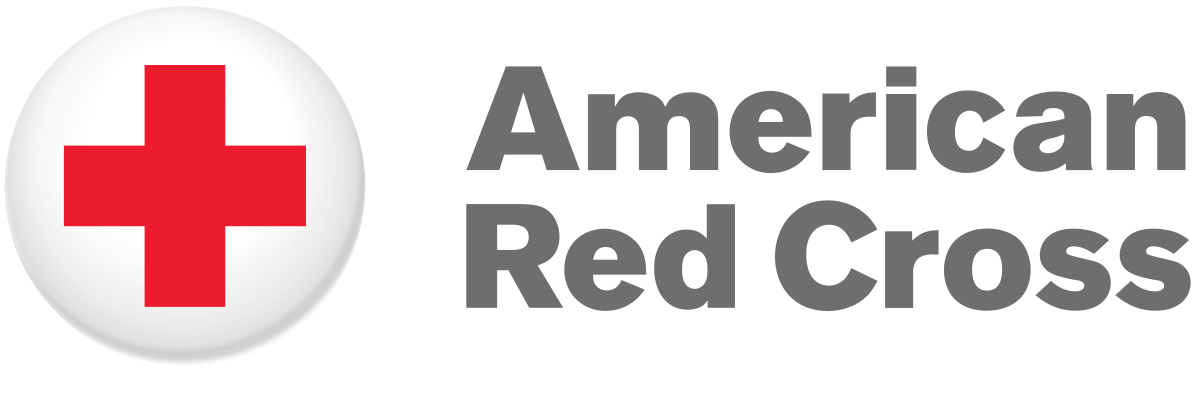 _________________________________________________________Dear ___________________,Thank you. The American Red Cross is very grateful for your generous gift of $___________________ on ___________________, 20____ for ___________________. Please see below for a copy of your tax receipt information for your donation.The humanitarian efforts of the Red Cross provide comfort and hope to so many during their times of need. Thank you for your commitment to this critically important work. Our mission depends on the support and compassion of donors like you.On behalf of those we serve, thank you for standing with us.Sincerely,___________________Please print this page for tax purposesAs required by IRS regulations, we provide the following information: The American Red Cross is a 501(c) (3) not for profit organization. Our federal tax identification number is 53-0196605. As no goods or services have been provided in connection with this gift, the full amount is deductible to the fullest extent provided by law.Donation: $___________________Designation: ___________________Donation Subtotal: ___________________Donation Total: ___________________Donation Date: ___________________Transaction ID: ___________________